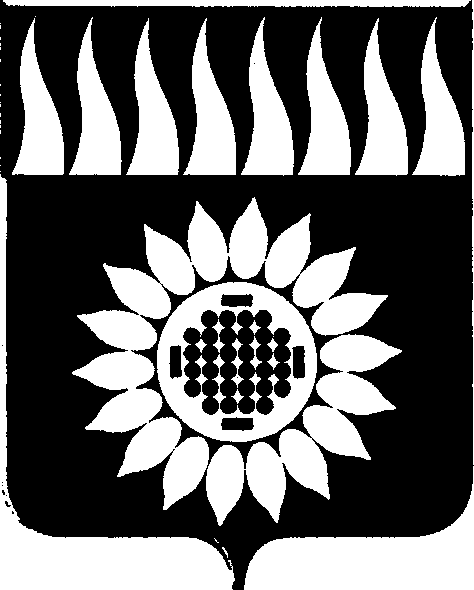 ГОРОДСКОЙ ОКРУГ ЗАРЕЧНЫЙД У М Ашестой  созыв____________________________________________________________ ДВАДЦАТЬ ВТОРОЕ  ОЧЕРЕДНОЕ ЗАСЕДАНИЕР Е Ш Е Н И Е26.10.2017 г. № 132-Р                                                                                                                                                                                                                                                                                                                                                                                                                                                                                                                                               О внесении изменений в решениеДумы городского округа Заречныйот 30.04.2009 № 67-РВ соответствии с Положением о порядке управления муниципальным имуществом в городском округе Заречный, утвержденным решением Думы от 27.02.2014 № 10-Р, Порядком формирования, ведения и обязательного опубликования перечня муниципального имущества городского округа Заречный, свободного от прав третьих лиц (за исключением имущественных прав субъектов малого и среднего предпринимательства), предусмотренного частью 4 статьи 18 Федерального закона «О развитии малого и среднего предпринимательства в Российской Федерации», утвержденным решением Думы городского округа Заречный от 28.09.2017 № 125-Р, на основании ст. 25 Устава городского округа ЗаречныйДума решила:Изложить Перечень муниципального имущества городского округа Заречный, свободного от прав третьих лиц (за исключением имущественных прав субъектов малого и среднего предпринимательства), предусмотренного частью 4 статьи 18 Федерального закона «О развитии малого и среднего предпринимательства в Российской Федерации», утвержденный решением Думы городского округа Заречный от 30.04.2009 № 67-Р с дополнениями, утвержденными решениями Думы городского округа Заречный от 25.12.2009 № 220-Р, от 25.03.2010 № 42-Р и изменениями утвержденными решениями Думы городского округа Заречный от 03.06.2010 № 87-Р, от 12.05.2011 № 38-Р, от 25.06.2015 № 83-Р, от 24.11.2016 № 52-Р в прилагаемой редакции. 2. Опубликовать настоящее Решение в установленном порядке.Председатель Думы городского округа                         		В.Н. БоярскихГлава городского округа	                                                           А.В. Захарцев